АДМИНИСТРАЦИЯ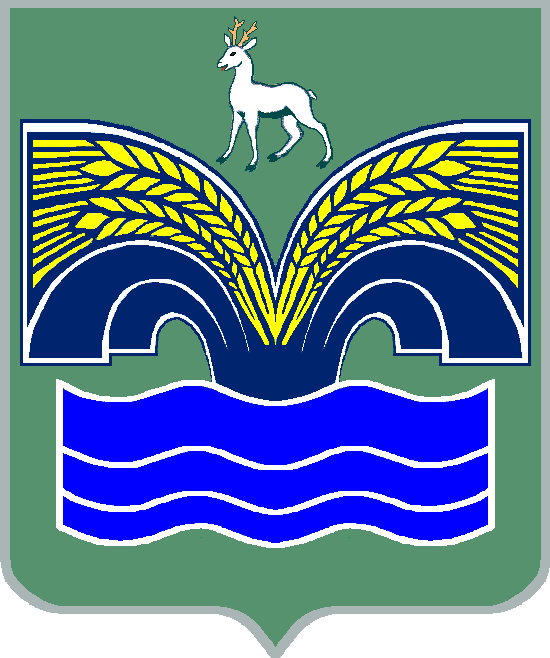 МУНИЦИПАЛЬНОГО РАЙОНА КРАСНОЯРСКИЙСАМАРСКОЙ ОБЛАСТИПОСТАНОВЛЕНИЕот ____________ № _____О проведении общественных обсуждений дизайн-проектов общественных территорий, подлежащих благоустройству в 2023-2024 годах в рамках реализации муниципальной программы «Формирование комфортной городской среды муниципального района Красноярский Самарской области на 2018-2024 годы»В соответствии с постановлением Правительства Российской Федерации от 30.12.2017 № 1710 «Об утверждении государственной программы Российской Федерации «Обеспечение доступным и комфортным жильем и коммунальными услугами граждан Российской Федерации», постановлением Правительства Самарской области от 01.11.2017 № 688 «Об утверждении государственной программы Самарской области «Формирование комфортной городской среды на 2018 - 2024 годы», п. 5 ст. 44 Устава муниципального района Красноярский Самарской области, принятого решением Собрания представителей муниципального района Красноярский Самарской области от 14.05.2015  № 20-СП, Администрация муниципального района Красноярский Самарской области ПОСТАНОВЛЯЕТ:1. Провести на территории муниципального района Красноярский Самарской области с 04.04.2022 по 19.04.2022 общественные обсуждения дизайн-проектов общественных территорий, подлежащих благоустройству в 2023-2024 годах в рамках реализации муниципальной программы «Формирование комфортной городской среды муниципального района Красноярский Самарской области на 2018-2024 годы».Предложения по дизайн-проектам общественных территорий  направляются всеми заинтересованными лицами в МКУ – управление строительства и жилищно – коммунального хозяйства администрации муниципального района Красноярский Самарской области по адресу: 446370, Самарская область, Красноярский район, с. Красный Яр,                         ул. Комсомольская, д. 92 А, каб. 109, в рабочие дни с 9-00 до 12-00 и                       с 13-00 до 16-00.2. Назначить лицом, ответственным за прием, обобщение и анализ поступивших предложений по дизайн-проектам общественных территорий,  руководителя МКУ – управление строительства и жилищно – коммунального хозяйства администрации муниципального района Красноярский Самарской области Гаврилова А.С.3. Опубликовать настоящее постановление в газете «Красноярский вестник» и разместить на официальном сайте администрации муниципального района Красноярский Самарской области в сети Интернет.4. Настоящее постановление вступает в силу со дня его официального опубликования.  И.о.Главы района                                                                        Д.В.ДомнинШляхов 21956